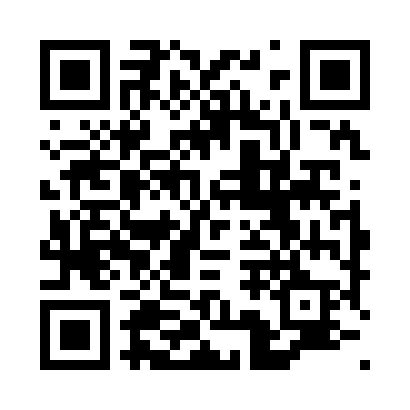 Prayer times for Secorio, PortugalWed 1 May 2024 - Fri 31 May 2024High Latitude Method: Angle Based RulePrayer Calculation Method: Muslim World LeagueAsar Calculation Method: HanafiPrayer times provided by https://www.salahtimes.comDateDayFajrSunriseDhuhrAsrMaghribIsha1Wed4:546:361:326:268:2910:042Thu4:526:351:326:278:3010:063Fri4:516:341:326:278:3110:074Sat4:496:331:326:288:3210:095Sun4:486:311:326:288:3310:106Mon4:466:301:326:298:3410:117Tue4:446:291:326:308:3410:138Wed4:436:281:326:308:3510:149Thu4:416:271:316:318:3610:1510Fri4:406:261:316:318:3710:1711Sat4:386:251:316:328:3810:1812Sun4:376:241:316:328:3910:2013Mon4:356:231:316:338:4010:2114Tue4:346:221:316:338:4110:2215Wed4:336:211:316:348:4210:2416Thu4:316:201:316:348:4310:2517Fri4:306:201:316:358:4410:2618Sat4:296:191:326:358:4510:2819Sun4:276:181:326:368:4610:2920Mon4:266:171:326:368:4610:3021Tue4:256:161:326:378:4710:3222Wed4:246:161:326:378:4810:3323Thu4:236:151:326:388:4910:3424Fri4:216:141:326:388:5010:3525Sat4:206:141:326:398:5110:3726Sun4:196:131:326:398:5110:3827Mon4:186:131:326:408:5210:3928Tue4:176:121:326:408:5310:4029Wed4:166:121:336:408:5410:4130Thu4:166:111:336:418:5410:4231Fri4:156:111:336:418:5510:43